Уважаемые студенты, магистранты, аспиранты и преподаватели!!!Приглашаем Вас опубликовать статьи в международном научном электронном журнале «Scientific evolution» К публикации приглашаются ученые, преподаватели, аспиранты, магистранты, студенты.Основные направления (тематика):00.00.00 Общественные науки в целом00.11.00 Современное состояние общественных наук02.00.00 Философия02.11.00 Общие проблемы современной философии03.00.00 История. Исторические науки06.00.00 Экономика. Экономические науки10.00.00 Государство и право. Юридические науки10.07.41 Право и естественные науки12.21.41 Наука, литература и искусство13.00.00 Культура. Культурология14.00.00 Народное образование. Педагогика14.01.00 Общие вопросы народного образования и педагогики15.00.00 Психология 15.01.00 Общие вопросы психологии19.00.00 Массовая коммуникация. Журналистика. СМИ20.00.00 Информатика 20.01.00 Общие вопросы информатики27.00.00 Математика29.00.00 Физика31.00.00 Химия34.00.00 Биология72.17.31 Сельское хозяйство76.00.00 Медицина и здравоохранениеПорядок представления и публикации материаловЖелающие опубликовать статьи в сборнике могут направить свои материалы двумя способами:по электронному адресу info@science-evolution.kz  прикрепив:статью (образец оформления в Приложении 1);заполненную анкету автора (Приложение 2);копию документа об оплате (скан, фото или скриншот) 2. заполнить онлайн-анкету и прикрепить статью на сайте в разделе «Опубликовать статью». URL: http://science-evolution.kz/online-zayavka/В имени файла укажите фамилию первого автора.В течение 2-х дней после поступления материалов и платежа редакция по электронной почте подтверждает принятие материалов к публикации.В течение 1-ой недели после окончания приема статей сборник будет размещен на сайте в разделе «Архив номеров».Авторы статьи могут заказать сертификат о публикации на бланке формата А4.Требования к оформлению статьиОбъем: к публикации принимаются статьи объемом не менее 3-х страниц, без учета метаданных ( сведений об авторе, аннотаций и ключевых слов, списка литературы)Язык публикаций: Русский, английский, казахскийТребования к тексту статьи:Формат: статьи должны быть выполнены в текстовом редакторе Microsoft Word (.docx, .doc, .rtf) . Размер страницы – А4, ориентация листа – книжная. Страницы не нумеруются.Шрифт – TNR (Times New Roman) Размер (кегль) 14 Интервал междустрочный полуторный (1,5) Поля - указать в WORD  ->разметка страницы- >поля -> Обычные. ( Программа сама выставит значения).
             Отступ Абзаца - 1,25 см. (красная строка)Сноски в тексте (если есть) ставятся в автоматическом режиме, в конце каждой страницы. (размер шрифта для сносок 9 кегль.) Так же ссылаться на цитируемый текст можно Ссылками [1, с. 209].Таблицы, схемы, рисунки, формулы, графики не должны выходить за пределы указанных полей (шрифт в таблицах и на рисунках – не менее 11 пт). Если схемы состоят из нескольких частей - они должны быть объединены. Учитывайте то, что ваша статья будет "двигаться" при верстке, схемы и таблицы не должны "поплыть".  Так как журнал электронный, вы можете оставить цветные иллюстрации в тексте. До основного текста статьи: Индекс УДК - присваивается индекс УДК, строчные буквы, шрифт – Times New Roman ,14, интервал – полуторный, выравнивание по левому краю. УДК (Универсальная десятичная классификация) - система классификации информации, используется для систематизации произведений науки, литературы и искусства, периодической печати, различных видов документов и организации картотек. Индекс можно получить в библиотеке учебного заведения или найти через Интернет на сайте: https://teacode.com/online/udc/Информация об авторах: выравнивание по центру, жирный курсив: 1 строка - фамилии и инициалы автора, ученая степень, ученое звание, 2 строка – должность, наименование организации 4 строка - страна, город Если у вас больше одного автора - порядок сохраняется для каждого автора. 
*Если вы хотите указать научного руководителя, то это следует сделать после перечисления всех авторов.
Написав: Научный руководитель: Ф.И.О. Заголовок (название) статьи: ниже через один интервал заголовок статьи прописными буквами, шрифт – полужирный, Times New Roman 14, интервал – полуторный, выравнивание по центру.Аннотация и ключевые слова: через отступ в один интервал пишется аннотация и ключевые слова, шрифт – курсив, Times New Roman 12, интервал – полуторный, выравнивание по ширине.После текста:Библиографический список (Использованные источники) Записи в библиографическом списке оформляются по правилам описания библиографических ссылок в соответствии с ГОСТ Р 7.0.5-2008Образец оформления статьи представлен в Приложении 1.Условия оплатыС целью возмещения организационных, издательских, полиграфических расходов авторам необходимо оплатить организационный взнос из расчета 100 руб./600 тг. за 1 страницу (полную и неполную страницу). Минимальный объем статьи – 3 страницы. Максимальный объем статей не ограничивается. Максимальное количество авторов статьи – 3 автора. От одного автора (соавторов) может быть прислано несколько статей.В оплату публикации одной статьи (независимо от количества ее соавторов) входит электронный вариант сборника трудов (выкладывается на сайте). Оплата осуществляется переводом на банковскую карту Ответственного редактора:Номер карты: Альфа Банк 4092 7372 0563 7349 Оплата осуществляется в случае принятия статьи к публикации Издательством (авторы будут проинформированы ответным письмом)После оплаты не забудьте отправить скриншот или фото на email: info@science-evolution.kz  Именные сертификаты и справки о публикации на бланке формата А4 выдаются авторам бесплатно.Приложение 1. Образец оформления статьиУДК 627.7Иванов Р.Р.канд. экон. наук, доцент кафедры экономики и финансовЕвразийский национальный исследовательский политехнический университет (Казань, Россия)Петров А.А.канд. экон. наук, доцент кафедры экономики и финансовЕвразийский национальный исследовательский политехнический университет (Казань, Россия)ЭКОНОМЕТРИЧЕСКИЙ АНАЛИЗ ВЛИЯНИЯ КОЛИЧЕСТВА ЛЕГКОВЫХ АВТОМОБИЛЕЙ НА ЗАГРЯЗНЕНИЕ АТМОСФЕРНОГО ВОЗДУХААннотация: в работе построена математическая модель, характеризующая зависимость загрязнения атмосферного воздуха от количества легковых автомобилей. Представлен корреляционный и регрессионный анализ. При помощи эконометрических инструментов спрогнозированы тренды развития фактора в модели, на основании чего осуществлен прогноз загрязнения атмосферного воздуха.Ключевые слова: загрязнение, атмосферный воздух, легковые автомобили, эконометрический анализ, прогнозированиеВ начале ХХI века происходило значительное и резкое увеличение мирового промышленного производства. В связи с этим правительства многих государств  озаботились вопросом обеспечения своих стран энергетическими ресурсами. Поскольку мировые запасы угля велики и доступны, по сравнению с прочими углеводородами, на уголь начали обращать все большее и большее внимание. Угольная промышленность играет значительную роль в топливно-энергетическом комплексе России. Она обеспечивает население, энергетику, металлургию и ряд других отраслей [1, с. 18].Таблица 1 – Коэффициенты корреляции между объемом выбросов загрязняющих веществ в атмосферный воздух (y) и факторами (xi)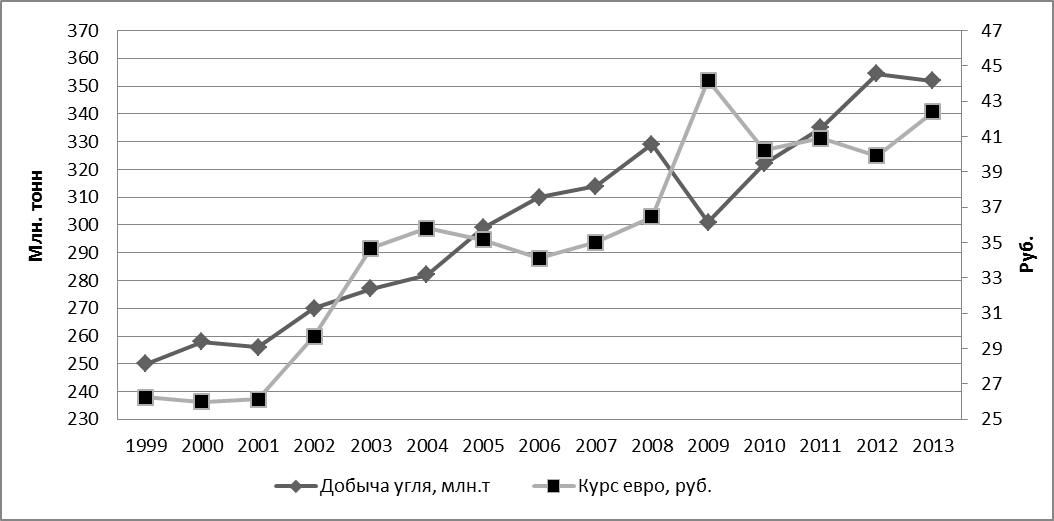 Рис. 1. Добыча угля и курс евро в России за период 1999-2013 гг.Список литературы1. Плакиткина Л.С. Анализ развития угольной промышленности в оснвых странах мира // Горная промышленность. 2011. № 2 (96). С. 18-22.2. Ревазов А.М., Бурчаков В.А. Актуальные проблемы развития угольной промышленности России // Горный информационно-аналитический бюллетень. 2011. № 5. С. 302-305.3. Единая межведомственная информационно-статистическая система, официальный сайт [Электронный ресурс]. URL: http://fedstat.ru/ (дата обращения: 31.05.14).4. Федеральная служба государственной статистики Российской Федерации [Электронный ресурс]. URL: http://www.gks.ru/ (дата обращения: 31.05.14).Приложение 2. Анкета автораАнкета автораАнкета автора подлежит обязательному заполнению и направляется вместе со статьей и копией документа об оплате по электронной почте.Направляя анкету и материалы для публикации, Вы соглашаетесь с Правилами публикации статей.Дополнительная информацияФакторХарактер исследованияКоэффициент корреляцииСила связиХарактер связиКоличество легковых автомобилей (х1)временной-0,61существеннаяобратнаяВВП (х2)временной-0,60существеннаяобратнаяЧисленность населения (х3)временной0,10слабаяпрямаяСреднедушевой доход населения (х4)временной-0,52существеннаяобратнаяЧисленность городского населения (х5)временной-0,09слабаяобратнаяАнкета авторовАвтор 1Автор 2Автор 3Фамилия, имя, отчество автора (полностью)ГородМесто работы или учебы (полностью)Должность или курс с указанием кафедры или подразделенияУченая степень, ученое звание (при наличии)E-mailНеобходим ли сертификат и справка для автора? (да/нет)Название статьиКоличество страниц в статье (100 руб./600  тг. За 1стр.)Общая стоимость публикации(в тенге/рублях)Откуда Вы узнали о журнале «Scientific evolution»?(отметьте нужное)1) из почтовой рассылкиОткуда Вы узнали о журнале «Scientific evolution»?(отметьте нужное)2) от коллег, друзей, знакомыхОткуда Вы узнали о журнале «Scientific evolution»?(отметьте нужное)3) из ИнтернетаОткуда Вы узнали о журнале «Scientific evolution»?(отметьте нужное)4) другоеВаши замечания и пожелания